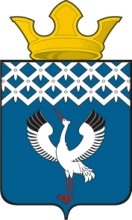 Российская ФедерацияСвердловская областьГлава Байкаловского сельского поселенияБайкаловского муниципального района Свердловской областиПОСТАНОВЛЕНИЕот  20.02.2024 г.   №40-пс. БайкаловоО внесении изменений в Постановление главы муниципального образования Байкаловского сельского поселения от  02.06.2021  №143-п «О порядке формирования, ведения и актуализации единого перечня категорированных и паспортизированных объектов (территорий), находящихся в муниципальной собственности Байкаловского сельского поселения»	В связи с кадровыми изменениями в администрации Байкаловского сельского поселения Байкаловского муниципального района Свердловской области,ПОСТАНОВЛЯЮ:	1. Внести в Постановление главы муниципального образования Байкаловского сельского поселения от  02.06.2021  №143-п «О порядке формирования, ведения и актуализации единого перечня категорированных и паспортизированных объектов (территорий), находящихся в муниципальной собственности Байкаловского сельского поселения» следующие изменения:	1.1. Заменить слова «муниципальное образование Байкаловского сельского поселения» на «Байкаловское сельское поселение» во всех склонениях и падежах по всему тексту Постановления.	1.2. В пункте 4 Порядка формирования, ведения и актуализации единого перечня, категорированных и паспортизированных объектов (территорий), находящихся в муниципальной собственности Байкаловского сельского поселения слова «Главный специалист по имуществу, гражданской обороне и чрезвычайным ситуациям администрации» заменить словами «Специалист 1 категории (по вопросам имущества и закупкам) администрации».	2. Настоящее постановление  разместить на официальном сайте Байкаловского сельского поселения Байкаловского муниципального района Свердловской области в сети «Интернет»: www.bsposelenie.ru.  	3.  Контроль исполнения настоящего постановления оставляю за собой. 	Глава Байкаловского сельского поселения	Байкаловского муниципального района	Свердловской области                                                               Д.В. Лыжин